Německo21. – 25. 09.2020Weiterbildungskolleg Linker Niederrhein - Abt. Mönchengladbachwww.wbk-schule-mg.de2 zaměstnanci Educa InternationalGermany21. – 25.2022Weiterbildungskolleg Linker Niederrhein - Abt. Mönchengladbachwww.wbk-schule-mg.de3 participants from Educa International Setkání bylo plánováno na Škole druhé šance v Lucembursku, ale kvůli pandemii Covid-19 nebylo možné tuto školu navštívit. Zaměstnancům Educa Inetrational byla doporučen Škola druhé šance v Německu v Mönchengladbachu, kde jsme navšítivili i Job Center a Employment Office v Mönchengladbachu. The meeting was planned for training in a Second Chance School in Luxembourg but due the covid problems it was not possible to meet with the staff of the school in LX and the school in LX recommend and organised for our team a meeting in Germany (close the LX border) in Second Chance School in Mönchengladbach. The programme was organized as training how to build the school system for young adult without qualification. We were informed how the school is organised, how the school is financed, the recruitment of young people (students) and cooperation with the local authorities was discussed. Within 5 days training activities we had a meeting with school teachers and municipality representatives, Job Centre and Employment Office in Mönchengladbach. Training was very intensive and gave us new vision for building a similar school in the Czech Republic. Negative for the meeting were the covid restrictions and we had no chance to meet students and discussed their motivation for study. The whole day meetings with the staff of municipality from different departments was where we could see how the support of non qualified young people is organized and how all departments can cooperate.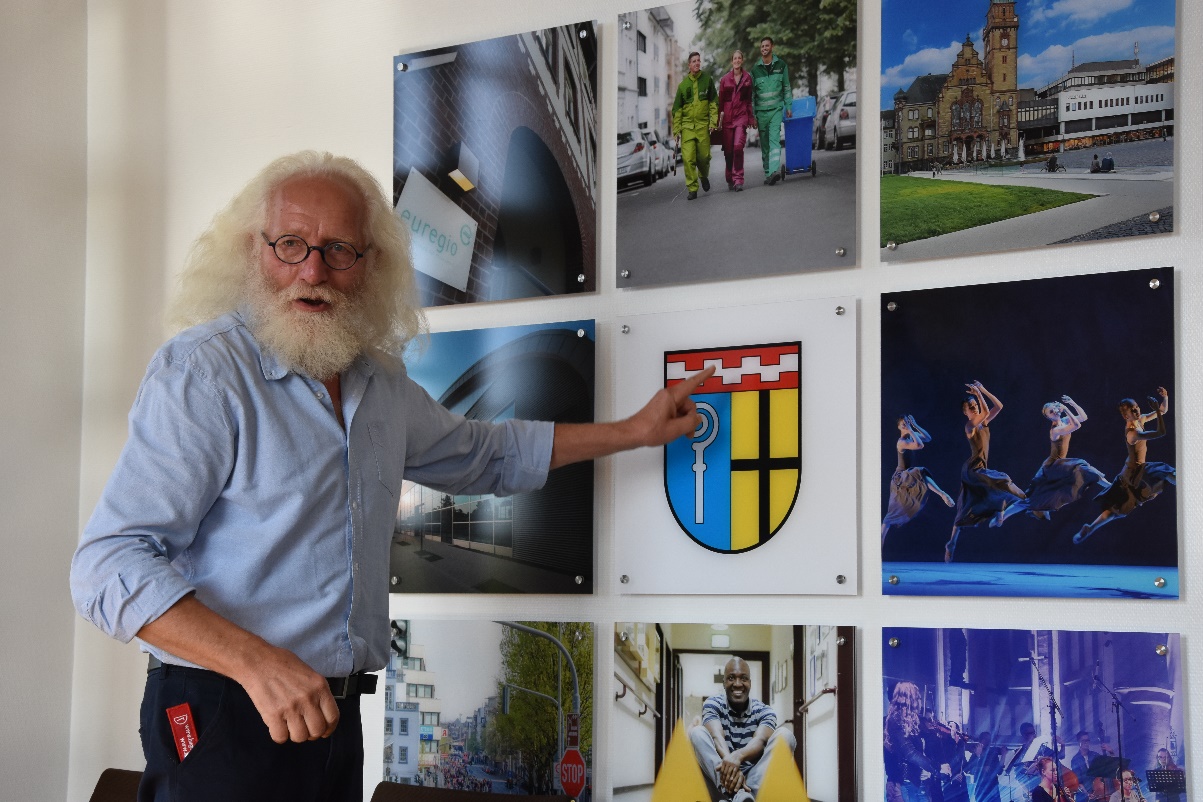 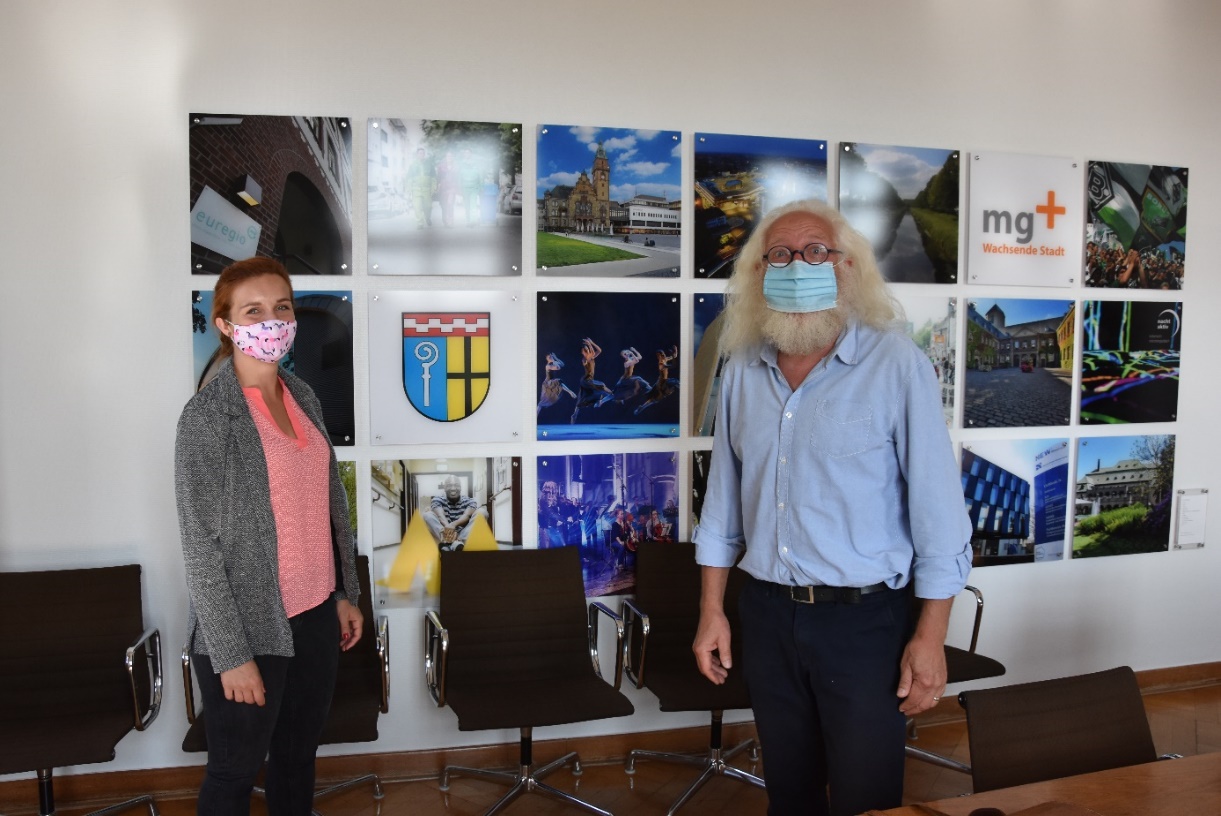 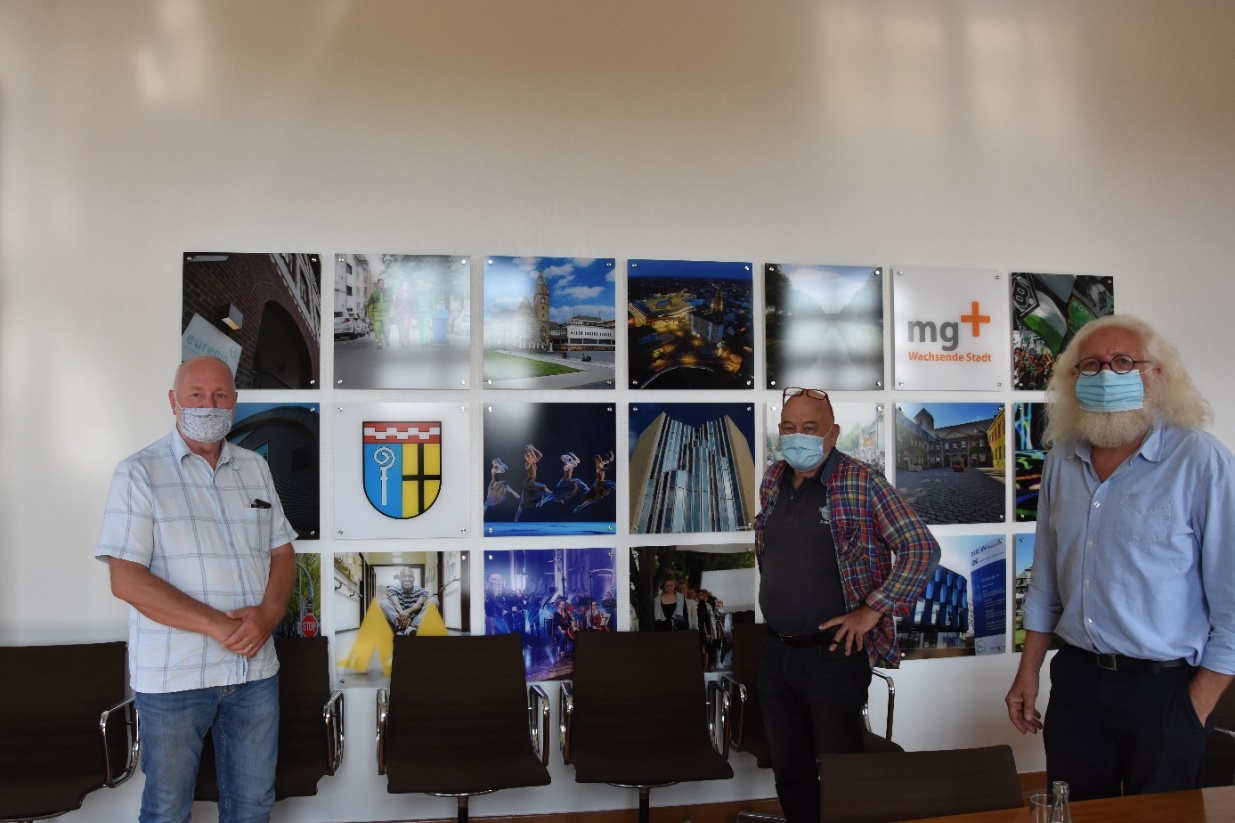 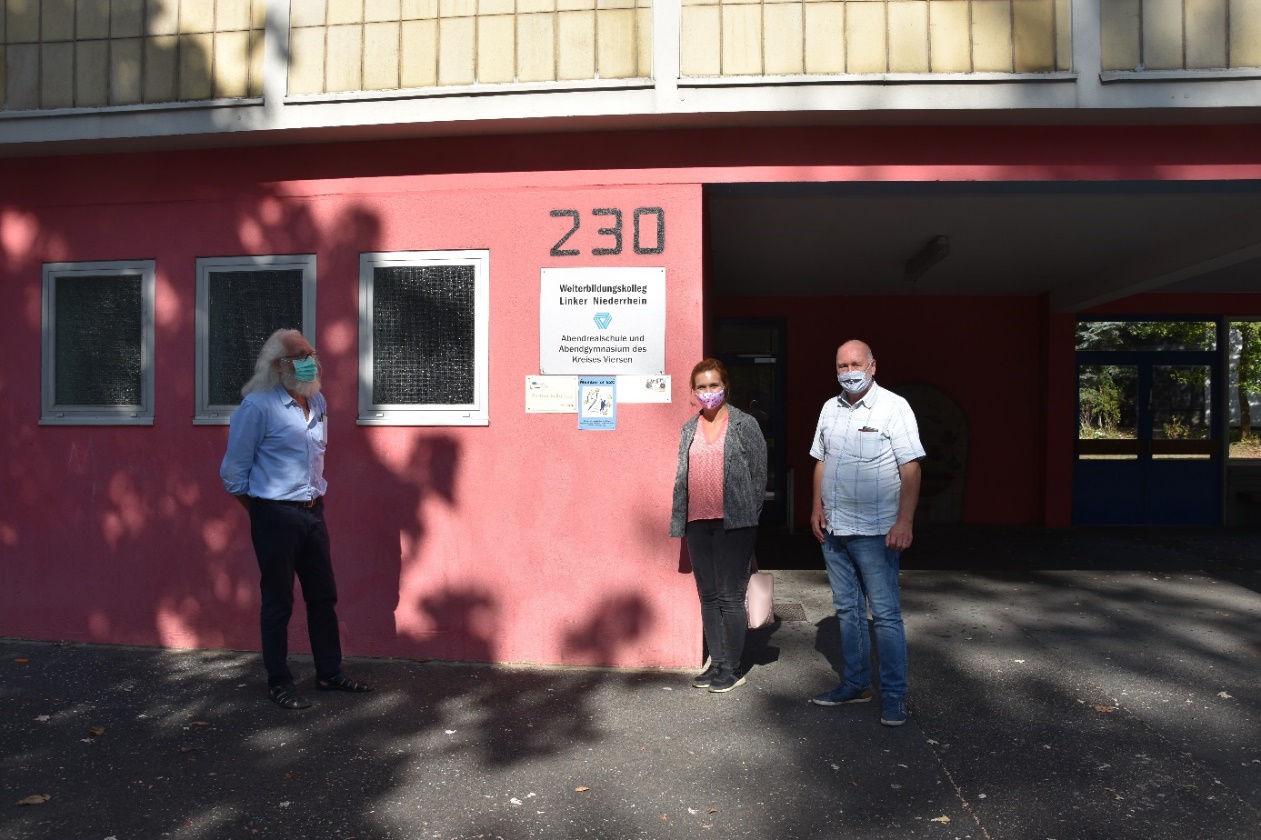 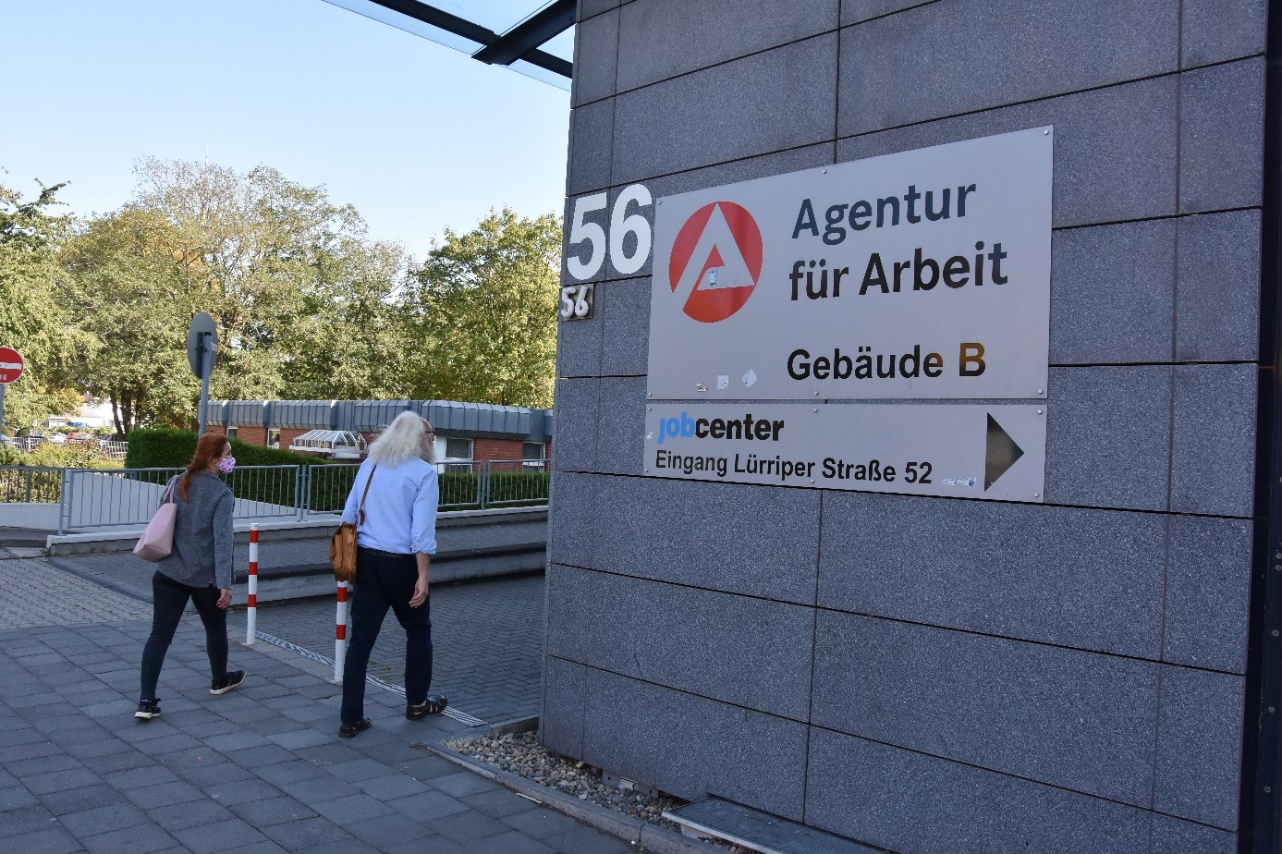 